CURRICULAM VITAE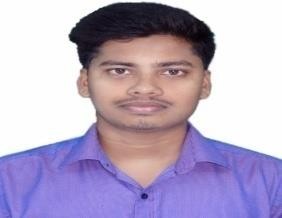 BASANTA Email- basanta.379576@2freemail.com 	   CAREER OBJECTIVE:Seeking a responsible and rewarding position in a dynamic, challenging and creative environment, this encourages creativity of ideas and approaches to utilize my acquired skill/knowledge in achieving organizational goals.CAREER SUMMARY:Employment Background Reflects Well over 3 Years Experience 0n HV Switchgear Technical Operation and Electrical Engineer, MEP engineer Currently seeking a Position, in an Environment Providing Opportunities for application of Acquired knowledge and Offering prospects for carrier specifically in the field of MEP& HV Switchgear.Currently Working as Electrical EngineerSIBHAM TECH CONTRACT CO LLC, SHARJAHOver 3 Years ExperienceWork Projects- Residential Building &Apartment G+8/G+5 /G+4/G+3WORK SUMMARY & RESPONSIBILITY:Providing guidance- to prepare Lighting layouts, power layouts, Load  schedule, single line diagram  and the related engineering calculations like panel board circuits and MDB & SMDB and DB, Circuit Breaker Size Cable Size Capacitor Bank T/F Size Selection etc.Preparation of Single line diagram layouts – Power layout Light layout AC Layout Water- Drainage, AC Drainage, Building Water Supply etc.UPS Systems, Preventive maintenance of all electrical equipment like ACB, VCB, DG Panel, Transformer, LT, MDB-SMDB- DB in an Plant as well as Breakdown maintenance and Operation, Electrical Power Transmission & Distribution And SubstationInspects, maintains Power Generation, Low-Voltage & High Voltage Electrical Switchgear. Preparation of Bill of Materials and cost Estimates of Electrical Wiring Installations, repair and maintenance of reports for residential and commercial buildings.Client meetings, site visits - coordinate with junior engineer’s reg. work progress.Quotations for electrical equipments collecting from local services providers and submitted to external consultants.Generally responsible for implementations and monitoring of all electrical related works at siteEstimates, prepare and assigns the resources such as manpower, materials, consumables, equipment, tools, etc required for all electrical and related works prior to executionPlans the execution of all electrical related works and coordinates the works to mechanical and civil group.Submit site daily reports, inspection requests, estimates and all applicable monitoring reports on regular basis or as required.Ensure that all the works done are in according with the approved construction drawing, contract documents, project specification, and all applicable standards whether local, national or international standard.Ensure that all the site works are done according to all applicable quality standard.Directly responsible for the safety of all electrical groups personnel of the project by ensuring that the project execution will be done according to all applicable health, safety , sanitary and environmental friendly.EDUCATIONAL QUALIFICATION:Four years Bachelor Degree in Electrical Engineering completed from BPUT, Rourkela, India Academic year 2015 secure CGPA 7.18ADDITIONAL SKILL:AUTOCAD PLC SCADACOMPUTER PROFICIENCY:MS Word, Excel Advance, MS Power, WIN-XPLANGUAGE PROFICIENCY:English, Hindi, BengaliDECLARATION:I hereby certify that the above information’s are true and correct according to the best of my knowledge & Experience. If selected I assure that, I would perform my assignment to the best of my ability, early awaiting a Positive response from your end.PERSONAL DETAILSSignatureDate of Birth:May 15th, 1992Sex:MaleNationality:Indian